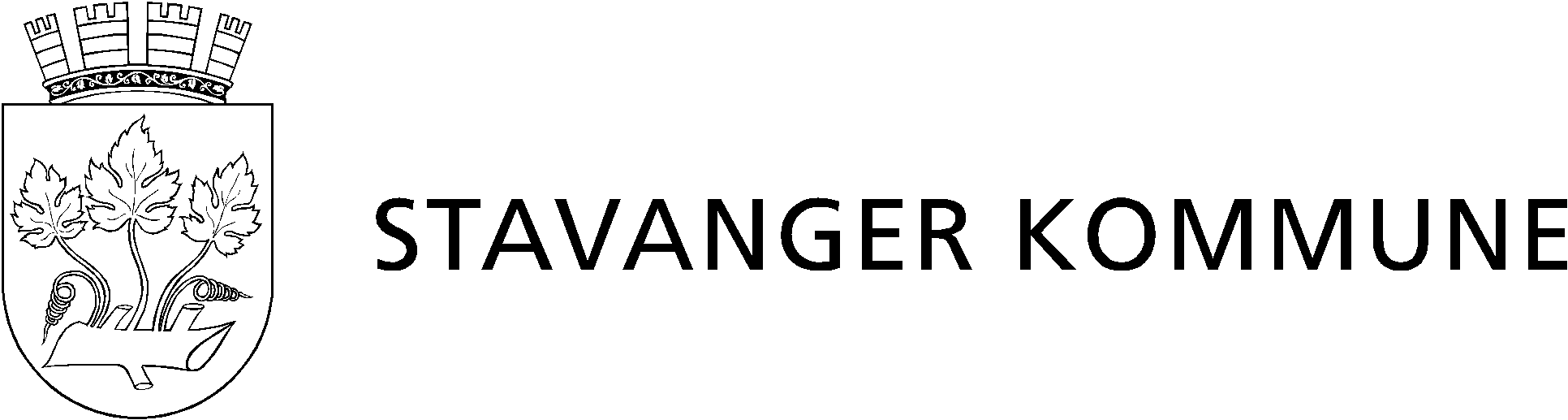 Neste nettmøte: 	26. oktober 2020    kl : 19:00Med vennlig hilsen
Anthony A. Martins
leder FAUMøtereferatOppvekst og levekårKannik skolePostadr.: Postboks 8069 Forus, 4068 StavangerBesøksadr.: St. Svithuns g. 40Telefon: 51517250E-post:  www.stavanger.kommune.noOrg.nr.: NO 964 965 226Gruppe:Kannik FAUKannik FAUMøtested:Meet (Nettmøte)Meet (Nettmøte)Møtedato/ -tid:                  12.10.2020/19:00-19:5012.10.2020/19:00-19:50MøtelederAnthony A. MartinsReferent:  Marit Garvik /                  Anthony A. MartinsDeltakere:FAU-representanter, rektor og ElevrådFAU-representanter, rektor og ElevrådFravær:Forfall:                Kopi til:Lena Kristensen Lena Kristensen REFERANSE JOURNALNRDATO13.10.2020Sak nr.:Ansvar1Godkjenning av innkalling / registrering.Ingen kommentar til innkallingen.2HMS / TrivselRektor orienterte om dette under sak 33OrienteringssakerSkolen v/ rektorKorona-status: Heldigvis ingen smittede elever ved Kannik. Har hatt noen i karantene og flere hjemme med symptomer som har testet seg.  Samme for ansatte.  Men generelt ikke ekstremt mye fravær og ingen utfordring med hensyn til bemanning. Rektor vurderer at ihvertfall dette skoleåret vil være preget av smittevernstiltak. Skolegården er delt i tre  - en del per trinn. Friminutt på maks 15 minutter der kohortene blandes. Ellers følges smittevernsveileder og man unngår blanding på tvers av klassene så langt mulig.Fin artikkel i avisen mandag 12.okt om oppgradering av skolegården på Kannik skole.  Arbeidet skal etter planen startes i november og skolen.Samarbeidsutvalg (SU) v/ Leder – Jan IsaksenHar vært SU-møte idag, mandag 12.okt. Budsjett/økonomi - spennende å følge med å kommende melding fra kommunedirektøren.Nasjonale prøver er gjennomført  - Kannik er godt fornøyd med resultatene som er kommet da de viser at skolen nok en gang klarer å løfte elevene godt fra det grunnlaget de har fra barneskolen. Skoleruta 21/22 – skolen vil mest sannsynlig følge forslaget fra kommunen.Status lærernorm - Kannik har nå lærertetthet i henhold til normen.Planlegger årshjul for SU for å gjøre det enklere for FAU å gi innspill og løfte saker til SU.ElevrådFormann i elevrådet fortalte litt om sammensetning i elevrådet. Smittevernstiltak er naturlig tema også for elevrådet. Elevene har forståelse og følger beskjed, men er glad for at det nå er mulig å være sammen på tvers av klassene innenfor trinnet4SkoleballFAU jobber videre med å få på plass en skoleballkommite.5SkolemiljøIngen alvorlige saker knyttet til skolemiljø nå, men det jobbes aktivt med å ta tak i de utfordringene som måtte oppstå.Elevene oppfører seg veldig bra når det gjelder å overholde smittevernsreglene.Skolen jobber hele veien med det preventive, bl.a med innmarsj og utmarsj. Elevene oppfører seg voksent.Klage fra en av tiende-klassene på innemiljø. Kommunen er bedt om å gjøre tiltak. Målinger som er foretatt er innenfor det lovlige, men de gamle byggene har noen utfordringer.6NatteravnDet er etablert veldig godt og nytt system for natteravner i bydelen nå. Det fungerer bra med uthenting av nøkkel, jakker m.m.  Gode tilbakemeldinger og veldig god respons fra klassene og mange foreldre har meldt seg. Viktig å presisere at ruten som ligger med som forslag bare er et forslag.7EventueltFAU oppfordrer alle til å minne sine klasser om at elevene må ha lys på sykkelen og bruke refleks nå når høstmørket kommer - og bruk sykkelhjelm. Skolen kommer til å ha reflekskampanje 5.november.